ANEXO XVIII. SOLICITUD DE SERVICIO SOCIAL Departamento de Gestión Tecnológica y Vinculación o su equivalente en los Institutos Tecnológicos Descentralizados Solicitud de Servicio Social Datos personales Nombre completo_______________________________________Sexo________________ Teléfono:_______________________ Domicilio:_____________________________Correo electrónico:_____________________ Escolaridad No. de Control:________________ Carrera:_________________________________ Periodo:____________________ Semestre:______________ Datos del Programa de Servicio SocialDependencia Oficial: _____________________________________________ Titular de la Dependencia: ________________________________________Puesto de la Dependencia: ________________________________________ Nombre del Programa: ___________________________________________Modalidad:(interno/externo) Fecha de Inicio: ____ Fecha de Terminación:____Programa de Actividades: _______________________________________________________________________________________________________Tipo de programa ( ) Educación para adultos  ( ) Desarrollo de comunidad ( ) Actividades deportivas( ) Actividades cívicas        ( ) Actividades culturales     ( ) Medio ambiente( ) Desarrollo sustentable  ( ) Apoyo a la salud 	        ( ) OtrosPara uso exclusivo de la Oficina de Servicio Social Aceptado: SI( ) NO( ), Motivo:_________________________________________ Observaciones:__________________________________________________________________________________________________________________________________________________________________________________ANEXO XX. CARTA COMPROMISO DE SERVICIO SOCIALDepartamento de Gestión Tecnológica y Vinculación o su equivalente en los Institutos Tecnológicos Descentralizados Carta compromiso de Servicio Social Con el fin de dar cumplimiento con lo establecido en la Ley Reglamentaria del Artículo 5° Constitucional relativo al ejercicio de profesiones, el suscrito: Nombre del prestante del Servicio Social:_______________________________Número de control:_________ Domicilio:_______________________________Teléfono:______________ Carrera:______________________ Semestre_________. Dependencia u organismo: (donde se encuentra prestando el Servicio Social) Domicilio de la dependencia:______________________________________ Responsable del programa:___________________________________Fecha de inicio:______________ Fecha de terminación:__________________ Me comprometo a realizar el Servicio Social acatando el reglamento emitido por el Tecnológico Nacional de México y llevarlo a cabo en el lugar y periodos manifestados, así como, a participar con mis conocimientos e iniciativa en las actividades que desempeñe, procurando dar una imagen positiva del Instituto en el Organismo o Dependencia oficial, de no hacerlo así, quedo enterado(a) de la cancelación respectiva, la cual procederá automáticamente. En la Ciudad de:______________ del día_____ del mes_______ de _________. CONFORMIDAD __________________________________ Firma del prestante del Servicio Social ANEXO XXII. REPORTE BIMESTRAL DE SERVICIO SOCIAL Departamento de Gestión Tecnológica y Vinculación o su equivalente en los Institutos Tecnológicos Descentralizados Reporte bimestral de Servicio SocialReporte No.:_____ Nombre:  	 	  	Primer apellido 	Segundo apellido 	Nombre(s) Carrera:____________________________ No de Control ________________ Periodo Reportado: Del día_____ mes_________ año______; al día_____ mes_________ año_____Dependencia:__________________________________________________Programa: ___________________________________________________Resumen de actividades:__________________________________________________________________________________________________________________________________________________________________________Total de horas de este reporte: ______ Total de horas acumuladas:_______ANEXO XXIII. FORMATO DE EVALUACIÓN CUALITATIVA DEL PRESTADOR DE SERVICIO SOCIAL Nombre del prestador de Servicio Social: _____________________________ Programa:  	Periodo de realización: 	 Indique a que bimestre corresponde: 	Bimestre 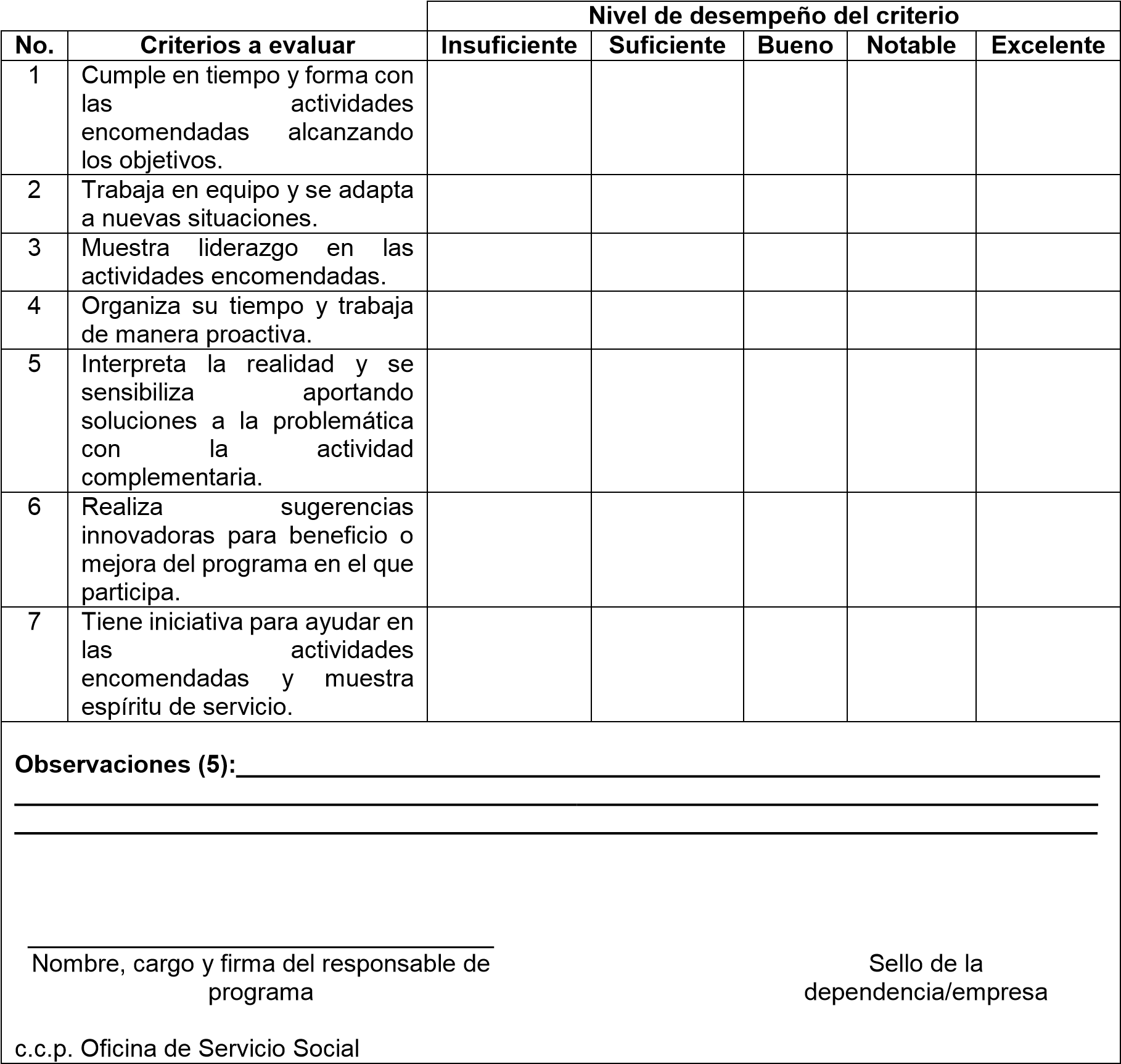 ANEXO XXIV. FORMATO DE AUTOEVALUACIÓN CUALITATIVA DEL PRESTADOR DE SERVICIO SOCIAL Nombre del prestador de Servicio Social:____________________________Programa: _________________________________Periodo de realización: ______________________Indique a que bimestre corresponde: 	Bimestre 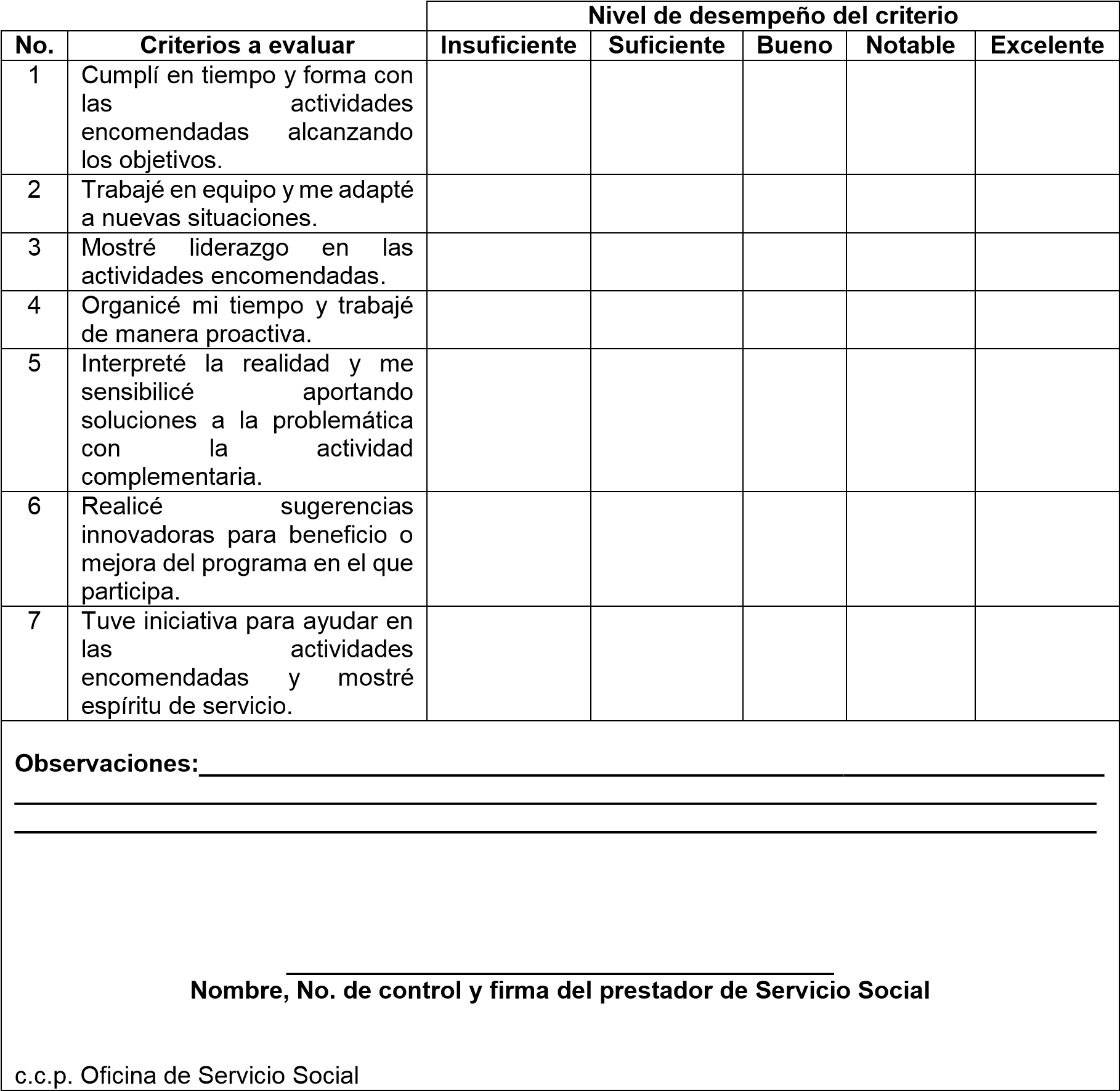 ANEXO XXV. FORMATO DE EVALUACIÓN DE LAS ACTIVIDADES POR EL 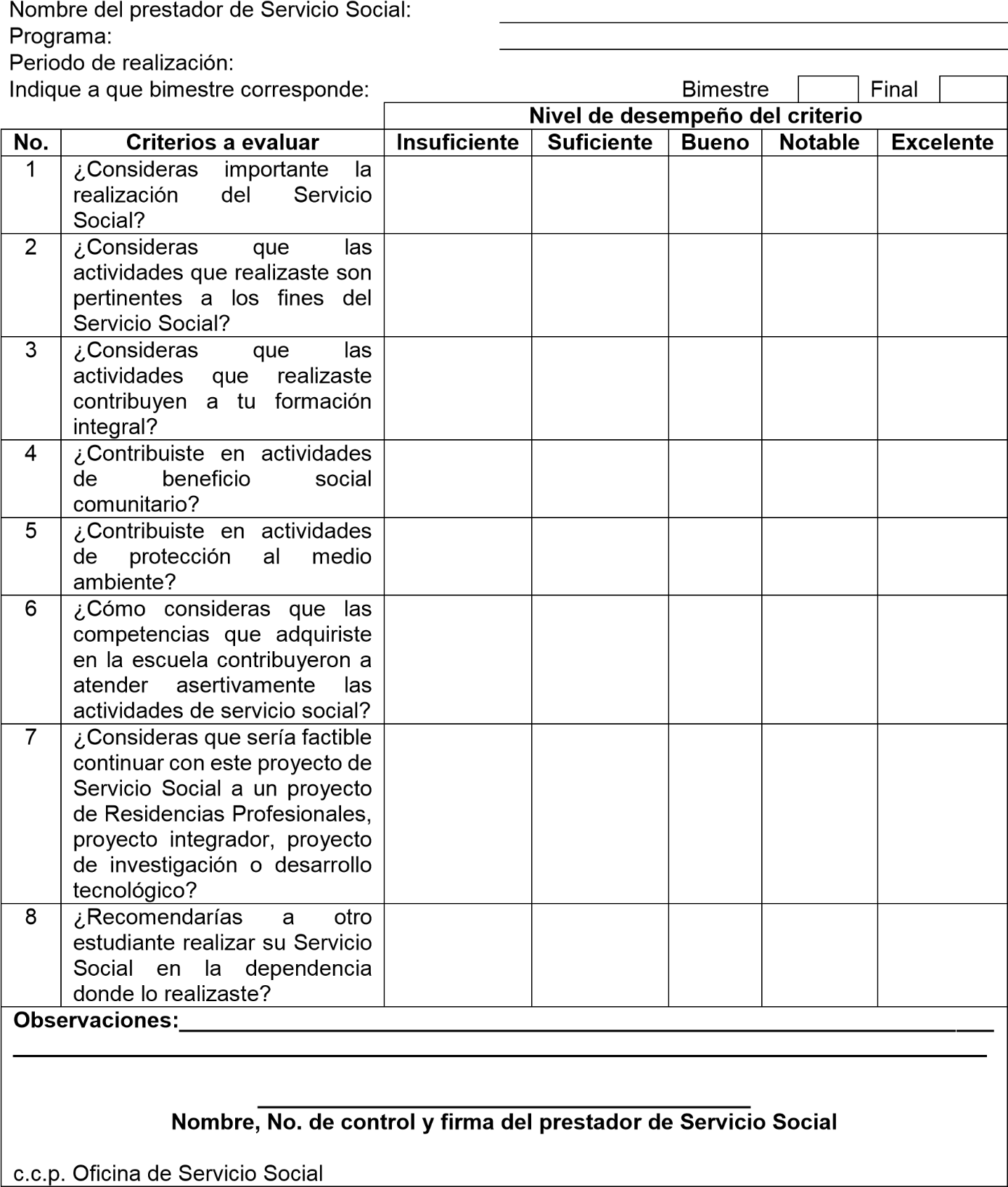 PRESTADOR DE SERVICIO SOCIALANEXO XIX. CARTA DE TERMINACIÓN DE SERVICIO SOCIAL C.______________________________________________ Director(a) del Instituto _________________ At´n: _____________________________________ Jefe(a) del Departamento de Gestión Tecnológica y Vinculación Por este medio me permito informarle que el (la) C.____________________________ realizó su Servicio Social en esta dependencia, en el programa denominado:________________________________________, desempeñando actividades:_____________________________________________________________________ durante el periodo comprendido del___________________ al_____________________, acumulando un total de__________ horas. En la Ciudad de________________, a los_____ días del mes de________ del año______, se extiende la presente Carta de Terminación de Servicio Social, para los fines que el (la) interesado(a) convenga. ATENTAMENTE ____________________________ Nombre, cargo y firma del responsable programa C.c.p. Expediente de la oficina de Servicio Social. _____________________ Nombre, puesto y firma del supervisor Sello ______________________ Firma del interesado _____________________ Nombre, puesto y firma del supervisor Sello ___________________________ Vo. Bo. Oficina de Servicio Social Final Final Sello de la dependencia u organismo 